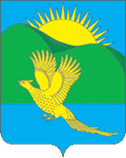 ДУМАПАРТИЗАНСКОГО МУНИЦИПАЛЬНОГО РАЙОНАПРИМОРСКОГО КРАЯРЕШЕНИЕ                         село Владимиро – Александровское30.09.2021                                                                                                   № 341 						В соответствии с Федеральными законами от 06.10.2003 № 131-ФЗ «Об общих принципах организации местного самоуправления в Российской Федерации» и от 07.02.2011 года № 6-ФЗ «Об общих принципах организации и деятельности контрольно-счетных органов субъектов Российской Федерации и муниципальных образований», руководствуясь статьями 19, 30 Устава Партизанского муниципального района, Дума Партизанского муниципального районаРЕШИЛА:	1. Принять муниципальный правовой акт «О признании утратившим силу муниципального правового акта от 26 июля 2013 года № 415-МПА «Регламент ревизионной комиссии Партизанского муниципального района», принятого решением Думы Партизанского муниципального района от 26.07.2013 № 415» (прилагается).	2. Направить муниципальный правовой акт главе Партизанского муниципального района для подписания и официального опубликования.	3.  Признать утратившим силу решение Думы Партизанского муниципального района от 26.07.2013 № 415 «Об утверждении Регламента ревизионной комиссии Партизанского муниципального района».	4. Настоящее решение вступает в силу со дня его принятия.Председатель Думы                                                                        А.В. АрсентьевМУНИЦИПАЛЬНЫЙ ПРАВОВОЙ АКТО признании утратившим силу муниципального правового акта от 26 июля 2013 года № 415-МПА «Регламент ревизионной комиссии Партизанского муниципального района», принятого решением Думы Партизанского муниципального района от 26.07.2013 № 415, принятого решением Думы Партизанского муниципального района от 26.07.2013 № 415        1. В соответствии с Федеральными законами от 06.10.2003 № 131-ФЗ «Об общих принципах организации местного самоуправления в Российской Федерации» и от 07.02.2011 года № 6-ФЗ «Об общих принципах организации и деятельности контрольно-счетных органов субъектов Российской Федерации и муниципальных образований», признать утратившим силу муниципальный правовой акт от 26 июля 2013 года № 415-МПА «Регламент ревизионной комиссии Партизанского муниципального района», принятый решением Думы Партизанского муниципального района от 26.07.2013 № 415.        2. Настоящий муниципальный правовой акт вступает в силу с 01 октября 2021 года.Глава Партизанского муниципального района            		   Л.В. Хамхоев30 сентября 2021 года№ 341-МПА 